ROTINA SEMANAL DO TRABALHO PEDAGÓGICO - Atividades Remotas-Data: 08/03 a 12/03 de 2021Turma: Etapa 1-A         Prof.Guterman Willian Machado E.E.E.I. “Emily de Oliveira Silva”   MARÇONão se esqueçam de registrar as atividades com fotos ou vídeos e enviar para o professor. 3° ROTINA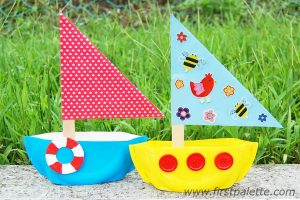 COMO FAZER O BARQUINHO COM PRATINHO RECICLADO: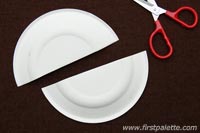 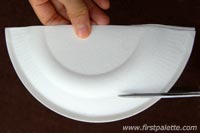 Materiais Necessários: prato descartável, tinta guache, palito de picolé, papel colorido, rolo de papel ou tubo de papel higiênico, tesoura, e grampeador.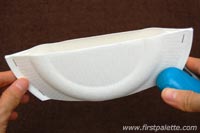 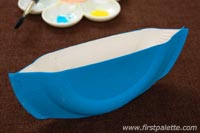 Como Fazer: Dobre o prato descartável ao meio. Com a tesoura corte o fundo do prato para formar o barquinho. Posicione as duas metades de frente uma para outra de modo que forme o barco. Alinhe-as para grampear os quatro cantos. Pinte-o com a tinta guache de sua preferência.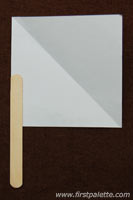 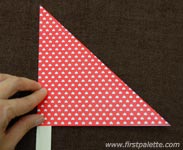 Para fazer a vela do barco, recorte um pedaço de papel colorido de sua preferência. Recorte um quadrado do papel, dobre-o ao meio e cole o palito de picolé. Para colagem use cola branca ou cola quente.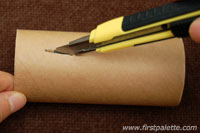 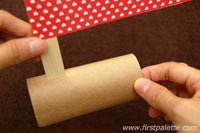 Faça um pequeno corte no rolo de papel higiênico e encaixe a vela. Para que o mastro fique estável passe um pouco de cola quente. Em seguida, coloque o tubo de papel dentro do barco, passe um pouco de cola nas laterais do barco para ficar bem firme. E está pronto o barquinho para as crianças!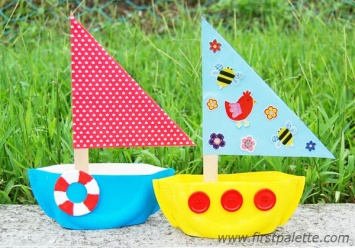 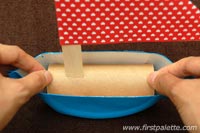 SEGUNDA-FEIRA 08TERÇA-FEIRA 09QUARTA-FEIRA 10QUINTA-FEIRA 11SEXTA-FEIRA 12  DIA INTERNACIONAL DA        MULHER - ASSISTIR AOS VÍDEOS SOBRE O DIA INTERNACIONAL DA MULHERhttps://youtu.be/Xsd3pcW42Oghttps://youtu.be/3iJVXdFswXI- CONFECCIONAR LEMBRANCINHA PARA DAR A UMA MULHER ESPECIAL PRA VOCÊ. ASSISTIR AO VÍDEO EXPLICATIVO COLOCADO NO GRUPO HOJE.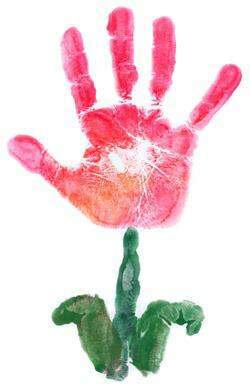 PARABÉNS PELO DIA DA MULHER!!!!!PARA FAZER O CARTÃO DO DIA DA MULHER VOCÊS VÃO PRECISAR DE UMA SULFITE E TINTAS GUACHE.DOBRE A SULFITE ESCREVA: EU TE AMO MAMÃE.NA CAPA FAÇA O DESENHO ACIMA.VÍDEO: “O Camelo, o Burro e a Água” (https://youtu.be/MrtC0efG62U )AGORA FAÇA UM DESENHO DA HISTÓRIA ,O CAMELO,O BURRO E A ÁGUA. USE A PARTE DE TRÁS DA PRÓXIMA ATIVIDADE.SD: ÁGUA- PINTE SOMENTE ONDE TEM ÁGUA NO NOSSO PLANETA.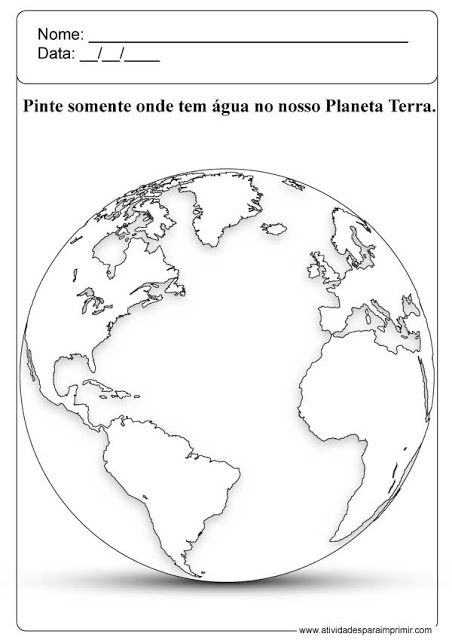 HORA DA LEITURA: CANTA PASSARINHO.(O LIVRO SERÁ ENCAMINHADO EM PDF PELO GRUPO DO WHATSAPP)SD:ÁGUA- PINTE INDICANDO QUAL ÁGUA PODEMOS BEBER.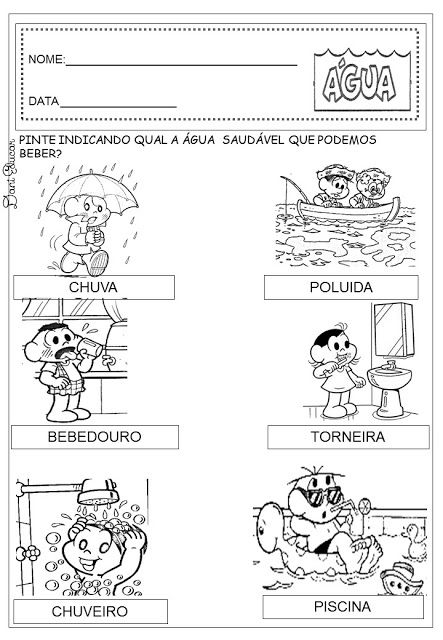 BRINCADEIRA VAI E VEM.  PASSO A PASSO DE COMO FAZER: https://youtu.be/0SL3LbH0aGE 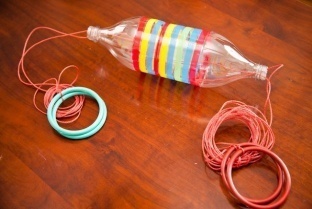 Aula de ARTE (ProfªSandra)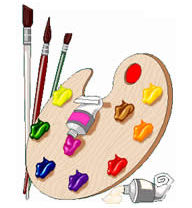 DIA DO BRINQUEDO LIVRE:- DEIXE SUA CRIANÇA ESCOLHER UM BRINQUEDO PARA BRINCAR À VONTADE POR UM TEMPINHO, EXPLORANDO-O LIVREMENTE. SE POSSÍVEL, BRINQUE COM ELA. ESSA INTERAÇÃO É FUNDAMENTAL 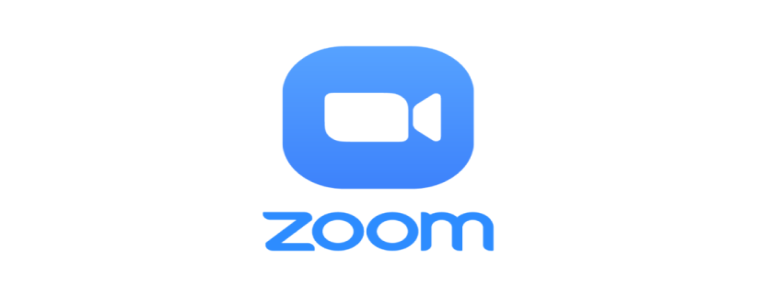 AULA ON-LINE APP ZOOM(A PROFESSOR IRÁ ENVIAR O LINK NO GRUPO PARA PARTICIPAREM DA AULA).AULA SOBRE AS PARTES DO CORPO.Aula de ED. FÍSICA (Prof.ªGleysse e Fabrício)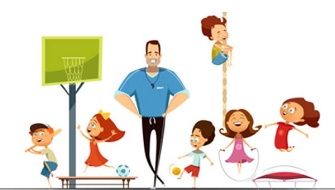 HORA DA LEITURA: CACHINHOS DOURADOS.(O LIVRO SERÁ ENCAMINHADO EM PDF PELO GRUPO DO WHATSAPP)SD: ÁGUA- CONTINUE NUMERANDO AS GOTINHAS DE CHUVA. RECORTE E COLE PEDACINHOS DE PAPEL COLORIDO NO GUARDA-CHUVA.BRINCADEIRA: BARQUINHO DE PRATO RECICLADO.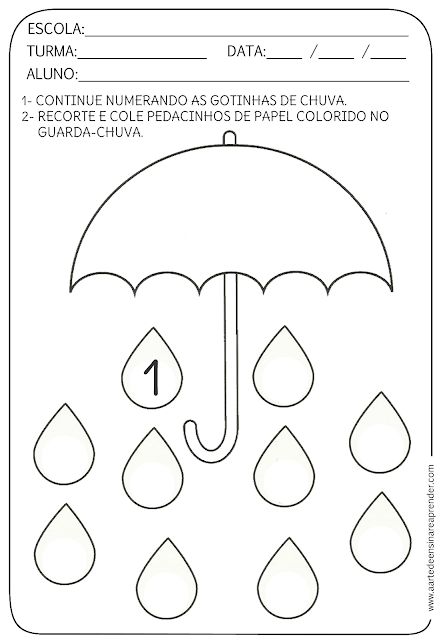 